Publicado en Madrid el 05/06/2019 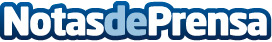 Salago Creative cumple 5 años y lanza su nueva web para celebrarloHan pasado 5 años desde que la agencia de diseño y producción Salago Creative se lanzó al mercado para crear marcas memorables y sólidas. Su trayectoria ha convertido a la compañía en un lugar idóneo para empezar desde cero y crear experiencias creativas e inolvidables con empresas y clientes. Esta vez toca celebrarlo con el lanzamiento de su nueva web, mucho más visual y atractiva, con una nueva mano de tersura, brillo y colorDatos de contacto:Cristian Salazar910 523 818Nota de prensa publicada en: https://www.notasdeprensa.es/salago-creative-cumple-5-anos-y-lanza-su-nueva Categorias: Comunicación Marketing Emprendedores E-Commerce http://www.notasdeprensa.es